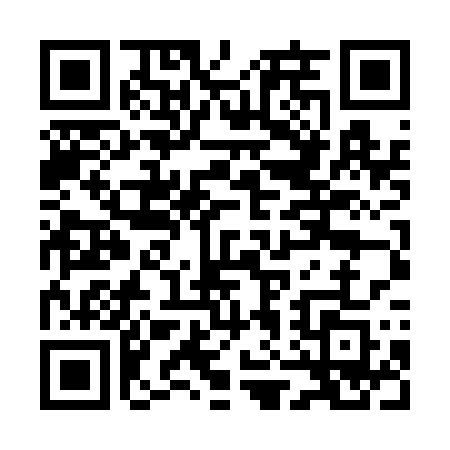 Prayer times for Las Lomitas, ArgentinaWed 1 May 2024 - Fri 31 May 2024High Latitude Method: NonePrayer Calculation Method: Muslim World LeagueAsar Calculation Method: ShafiPrayer times provided by https://www.salahtimes.comDateDayFajrSunriseDhuhrAsrMaghribIsha1Wed6:077:2412:594:116:347:472Thu6:077:2512:594:106:337:463Fri6:087:2512:594:106:337:464Sat6:087:2612:594:096:327:455Sun6:087:2612:594:096:317:456Mon6:097:2712:594:086:317:447Tue6:097:2712:594:086:307:448Wed6:107:2812:594:076:307:439Thu6:107:2812:594:076:297:4310Fri6:107:2912:594:066:287:4211Sat6:117:2912:594:066:287:4212Sun6:117:3012:594:066:277:4213Mon6:117:3012:594:056:277:4114Tue6:127:3112:594:056:267:4115Wed6:127:3112:594:056:267:4016Thu6:137:3212:594:046:257:4017Fri6:137:3212:594:046:257:4018Sat6:137:3312:594:046:257:3919Sun6:147:3312:594:036:247:3920Mon6:147:3412:594:036:247:3921Tue6:157:3412:594:036:247:3922Wed6:157:3512:594:036:237:3823Thu6:157:3512:594:026:237:3824Fri6:167:3612:594:026:237:3825Sat6:167:3612:594:026:227:3826Sun6:177:3712:594:026:227:3827Mon6:177:371:004:026:227:3828Tue6:177:381:004:016:227:3729Wed6:187:381:004:016:227:3730Thu6:187:381:004:016:217:3731Fri6:187:391:004:016:217:37